Introduction to Agriculture	Course No. 18001	Credit: 1.0Pathways and CIP Codes: Agribusiness Systems (01.0101); Comprehensive Agriculture Science (01.9999); Animal Science (01.0901); Biotechnology in Agriculture (26.1201); Food Products & Processing Systems (01.0401); Natural Resources & Environmental Systems (03.0101); Plant Systems (01.1101); Power, Structural & Technical Systems (01.0201)Course Description: Introductory Level: Introduction to Agriculture courses survey a wide array of topics within the agricultural industry, exposing students to the many and varied types of agriculture and livestock career opportunities and to those in related fields (such as natural resources). These courses serve to introduce students to the agricultural field, providing them an opportunity to identify an area for continued study or to determine that their interest lies elsewhere. They often focus on developing communication skills, business principles, and leadership skills.Directions: The following competencies are required for full approval of this course. Check the appropriate number to indicate the level of competency reached for learner evaluation.RATING SCALE:4.	Exemplary Achievement: Student possesses outstanding knowledge, skills or professional attitude.3.	Proficient Achievement: Student demonstrates good knowledge, skills or professional attitude. Requires limited supervision.2.	Limited Achievement: Student demonstrates fragmented knowledge, skills or professional attitude. Requires close supervision.1.	Inadequate Achievement: Student lacks knowledge, skills or professional attitude.0.	No Instruction/Training: Student has not received instruction or training in this area.Benchmark 1: CompetenciesBenchmark 2: Careers in AgricultureCompetenciesBenchmark 3: CompetenciesBenchmark 4:	 CompetenciesBenchmark 5:	 CompetenciesBenchmark 6: CompetenciesBenchmark 7:	 CompetenciesBenchmark 8:	 CompetenciesBenchmark 9: CompetenciesBenchmark 10: CompetenciesBenchmark 11: CompetenciesBenchmark 12: CompetenciesBenchmark 13: CompetenciesI certify that the student has received training in the areas indicated.Instructor Signature: 	For more information, contact:CTE Pathways Help Desk(785) 296-4908pathwayshelpdesk@ksde.org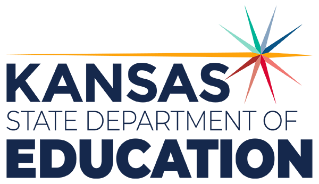 900 S.W. Jackson Street, Suite 102Topeka, Kansas 66612-1212https://www.ksde.orgThe Kansas State Department of Education does not discriminate on the basis of race, color, national origin, sex, disability or age in its programs and activities and provides equal access to any group officially affiliated with the Boy Scouts of America and other designated youth groups. The following person has been designated to handle inquiries regarding the nondiscrimination policies:	KSDE General Counsel, Office of General Counsel, KSDE, Landon State Office Building, 900 S.W. Jackson, Suite 102, Topeka, KS 66612, (785) 296-3201. Student name: Graduation Date:#DESCRIPTIONRATING1.1Analyze how the world population affects today’s agriculture industry1.2Identify significant historical developments in agriculture.1.3Examine important research achievements in agriscience and future research implications. 1.4Compare and contrast the methods of agriculture used in the local, county, state, nation, and world. 1.5Describe the importance of agriculture products in everyday life.1.6Discuss current agricultural events that impact the local community and state.#DESCRIPTIONRATING2.1List the career pathways for agriculture, food and natural resources 2.2Research a potential agriculture career based on your interests2.3Develop a strategy to advance in that career. #DESCRIPTIONRATING3.1Define and identify characteristics of leadership 3.2Identify available leadership opportunities 3.3Differentiate between a group and a team 3.4Define teamwork and identify benefits to working in teams 3.5Understand and create personal goals using S.M.A.R.T. goals.3.6Describe the purpose and benefits of parliamentary procedure.3.7Demonstrate five parliamentary procedure motions.#DESCRIPTIONRATING4.1Organize notes and ideas for formal, semiformal, and informal presentations.4.2Prepare and deliver a presentation appropriate to subject matter, purpose, and audience.4.3Use interviewing techniques to gather information4.4Participate in group communication activities.4.5Incorporate visual media into a presentation.4.6Give oral directions.4.7Demonstrate job interview skills.#DESCRIPTIONRATING5.1Compare the three segments of agribusiness5.2Identify examples of each segment and its role in the community5.3Define entrepreneurship5.4Identify methods of marketing5.5Graph an agricultural example of supply and demand#DESCRIPTIONRATING6.1Identify and define the functions of vegetative and reproductive parts of plants.6.2Distinguish between sexual and asexual reproduction.6.3Compare and perform the primary methods of asexual reproduction in plants.6.4Identify the top five crops in your county and state.6.5Describe the requirements for plant growth.6.6Compare and contrast monocots and dicots.6.7Identify machinery used in forage, crop, horticulture, and landscape businesses.#DescriptionRATING7.1Define domestic animals.7.2Identify the basic needs and proper care of animals.7.3Discuss the purposes of livestock and companion animals.7.4Define and describe the difference between animal rights and animal welfare.7.5Compare animal digestive systems.7.6Identify and compare breeding management systems (reproduction).7.7Identify animal terminology.7.8Identify major breeds of livestock.7.9Identify types of companion animals.7.10Describe trends in the animal science industry.7.11Research an animal of your choice.#DescriptionRATING8.1Research and identify components required in a health and safety performance plan.8.2Identify emergency response procedures for health and safety issues at AFNR workplaces.8.3Examine and categorize examples of how to avoid health and safety issues at AFNR workplaces.8.4Demonstrate safety practices in laboratory work.8.5Locate safety equipment and emergency exits in the agricultural mechanics laboratory.8.6Identify standard tools, equipment and safety procedures related to AFNR tasks.8.7Demonstrate proper safety techniques for using hand and power tools#DescriptionRating9.1List and describe major kinds of natural resources.9.2Define sustainable resources.9.3Compare and contrast conservation and preservation.9.4List types of alternative fuels and explain why they are important.9.5Illustrate and describe the food chain.9.6Identify wildlife habitats for native Kansas animals.9.7Research an endangered species.9.8Identify the major components of soil.#Descriptionrating10.1Discuss major types and sources of pollution.10.2Develop a plan of action to improve the environment.10.3Illustrate the water cycle10.4Discuss global warming and the greenhouse effect.10.5Discuss alternative fuels and connection to agriculture.#DescriptionRating11.1List the steps food must go through to from the producer to the consumer.11.2Identify food safety concerns.11.3Identify government agencies involved in food production.11.4Discuss biotechnology advancements currently in the food industry.11.5Discuss future developments predicted for the food industry.#DescriptionRating12.1Define agricultural industry terms (ex. Biotechnology, bio-terrorism, wind power).12.2Identify and describe a technological advancement that has happened in the last five years.12.3Research a current agriculture issue.12.4Discuss nutritional needs of humans and the food groups they need.12.5Cite important relationships between land characteristics and water quality.#DescriptionRating13.1Locate information and select the materials, tools, and equipment needed to perform an activity or build a project.13.2Determine cost, time, and resources needed to complete a task within an industry or occupation.13.3Explain the relationship between setting goals and managing money.13.4Identify fixed a flexible expenses.13.5Identify planned and impulse buying.